1. BÖLÜM 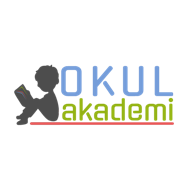 Ders	: TÜRKÇESınıf	: 7Tema	: MİLLİ KÜLTÜRÜMÜZMetin Adı	: YUSUFÇUKKonular	: Kelime Çalışması, Ek Fiil, Deneme Yazma,2. BÖLÜM	                                                                                                                                   KAZANIMLAROKUMAT.7.3.1. Noktalama işaretlerine dikkat ederek sesli ve sessiz okur. T.7.3.4. Okuma stratejilerini kullanır. T.7.3.5. Bağlamdan hareketle bilmediği kelime ve kelime gruplarının anlamını tahmin eder.T.7.4.13. Ek fiili işlevlerine uygun olarak kullanır.KONUŞMAT.7.2.2. Hazırlıksız konuşma yapar. T.7.2.4. Konuşmalarında beden dilini etkili bir şekilde kullanır.YAZMAT.7.4.2. Bilgilendirici metin yazar. T.7.4.4. Yazma stratejilerini uygular. T.7.4.12. Yazdıklarının içeriğine uygun başlık belirler.T.7.4.16. Yazdıklarını düzenler.YÖNTEM VE TEKNİKLERİOkuma, bölerek okuma, inceleme, günlük hayatla ilişkilendirme ve günlük hayattan örnekler vermeARAÇ-GEREÇLER VE KAYNAKÇA İmla kılavuzu, sözlük, deyimler ve atasözleri sözlüğü, EBA, İnternet, kütüphane…ÖĞRETME-ÖĞRENME ETKİNLİKLERİDikkati ÇekmeÖğrencilere milli kültürümüzü oluşturan unsurları sorarak öğrencilerin dikkati derse çekilecek. GüdülemeSayfa 172’de yer alan 6. Temamızın ilk metni “YUSUFÇUK” metnini işleyeceğimiz söylenecek. Öğrencilere bu metinle beraber milli kültürümüz üzerine bildiklerimizi paylaşacağımızdan bahsedilecek. Ayrıca tema boyunca kültürümüzde yer alan önemli bulgular üzerinde düşüneceğimiz ve bunları uygulamaya devam edeceğimiz aktarılacak. Gözden GeçirmeÖğrencilere başkalarından duyduğu bir efsane veya hikâye olum olmadığı sorulacak ve öğrencilerin cevapları dinlenecek. DERSE GEÇİŞMetin okunmadan görsel olmadığından başlık, tema adı ve hazırlık çalışmaları kısımları göz önüne alınarak öğrencilerin konuşması sağlanacak. Metin yönergelere uygun olarak okunacak. Herkes okunma esnasında bilinmeyen kelimeler tespit edilecek. Metinde bulunan bilinmeyen kelimeler yazılacak. Anahtar kelimeler belirlenecek. Anahtar Kelimeler: gönç, Anadolu, yusufçuk, çocuk, orman, kuş1. Etkinlik Metinde geçen ve anlamları verilen kelimeler tamamlanacak. gönç : Zengin, varlıklı.
Cümlem: Muhtarımızın gönç bir hayata sahip olması ayrı bir hikayedir.Salık vermek: Tavsiye etmek, haber vermek.
Cümlem: Başkanımız düğün hediyesi yerine LÖSEV’e bağışta bulunmamızı salık verdi.burcu bulanmak: Dayanma gücünü yitirmek, ağlayacak duruma düşmek.
Cümlem: Şehit anasının burcu bulanmış, olduğu yere yığılıp kalmıştı.ağıl: Evcil küçükbaş hayvanların barındığı çit veya duvarla çevrili yer, arkaç.
Cümlem: Çoban önce koyunları ağıldan çıkardı, sonra heybesini sırtına vurup yola çıktı.gökce: Gök rengi, mavi.
Cümlem: Gökce renkli paltosuyla kalabalıkta oldukça dikkat çekiyordu.ağıt: Ölenin iyi niteliklerini, ölümünden duyulan acıyı dile getiren söz veya ezgi.
Cümlem: Kadının ve akrabalarının ağıtları köyün dört bir tarafında yankılanıyordu.2. Etkinlik Sorular cevaplanacak.1. Metinde anlatılan adamın özellikleri nelerdir?Bir karısı, biri kız biri oğlan, iki küçük çocuğu olan, yaşlıca, kendi hâlinde, eli hünerli, gönlü gani bir adam.2. Metinde anlatılan çocukların özellikleri nelerdir? Emine, yedi yaşında, bulaşık yıkamayı bilip yemek yapmayı bilmeyen bir kız. Yusuf beş yaşında bir erkek çocuğu.3. Ormanın hangi özellikleri çocukların hoşuna gitmiştir?Yelin esmesi, kuşların ötmesi, soğuk pınarlar hoşlarına gitmiş.4. Oğlakları otlatmaya giden çocukların başına neler geldiğini anlatınız.Eve dönmeye niyetlenirken bir oğlağın kaybolduğunu anlamışlar. Korkuyla, ağlaya ağlaya oğlağı aramaya başlamışlar. Gece kuşlarının sesinden korkup Allah’a dua etmişler. İkisi birden kuş olmuş.5. Çocukların göğce oğlağı bulabilmeleri, için onlara nasıl bir çözüm yolu önerirdiniz?...6. Okuduğunuz efsanede anlatılan olayın gerçek olup olamayacağını nedenleriyle birlikte anlatınız....7. Yusufçuk kuşuyla ilgili veya buna benzer bildiğiniz başka bir efsane var mı? Varsa anlatınız.…3. EtkinlikAnahtar kelimelerden hareketle metinde geçenler kronolojik sıralama ile yazılacak. Zamanın birinde kendi halinde, eşi ve biri kız biri erkek iki çocuğuyla yaşayan bir adam varmış. Bir gün adamın eşi ölmüş. Çocukları perişan olmasın diye başka biriyle evlenmiş. Evlendiği kişi hem adama hem de çocuklara kötü davranıyormuş. Bir gün çocuklara oğlakları otlamaya götürmelerini fakat hiçbirini kaybetmemelerini söylemiş. Çocuklar ormanda oğlakları otlatıp geri döneceklerken bir oğlağın kaybolduğunu görmüşler. Üvey annelerinden çekinen çocuklar korkmalarına rağmen gece oğlağı aramaya koyulmuşlar. Seslerden korkan çocuklar Allah’a dua etmişler. İkisinin de duaları kabul edilmiş ve kuş oluvermişler. Öte öte oğlağı aramaya başlamışlar. Efsane odur ki bu çocuklardan birinin adı Yusuf’tur ve kardeşi oğlağı ararken “Yusufçuk” diye ötmektedir. Yusuf da “Yoook” diye ötmektedir. Efsaneye göre bu kuşun ismi buradan gelmektedir.4. EtkinlikÇocuklar bu etkinlikte metinle ilgili gerçek ve kurgusal unsurları bulacaklar.Gerçek Unsurlar: Ailesiyle yaşayan adam, adamın eşinin ölmesi, adamın yeni bir eş alması, üvey annenin adama ve çocuklara kötü davranması.Kurgusal Unsurlar: Çocukların kuşa dönüşmesi.5. Etkinlik Etkinlikte öğrenciler metinle ilgili duygu düşüncelerini arkadaşlarıyla paylaşacak. 6.EtkinlikEtkinlikte EK FİİL konusu hatırlanacak ve sonrasında öğrenciler etkinlikte yer alan ek fiilleri belirleyecek. • Eli hünerli, gönlü gani bir adammış.• Kız yedi yaşında ya var ya yok; oğlanı, Yusuf’u dersen ancak beşindeymiş.• Adına “Gusguuk” derler köylüler ki asıl adı “Yusufçuk”tur.• Tek gözlü toprak damının bahçesinde sebze yetiştirir, çoluğu çocuğu yer, konu komşuya
bile yetermiş.7.EtkinlikÖğrencilerin “Türkçem” şiiri ile alakalı bir deneme yazmaları sağlanacak.Gelecek derse hazırlık kısmı yapılacak. 3. BÖLÜM					                                                                                                                                   Ölçme-DeğerlendirmeAşağıdaki cümlelerde bulunan ek fiilleri belirleyiniz. Ahmet çok başarılı bir öğrenciymiş. Onların köyü biraz uzaktı bize. Ayşe teyze hoşgörülü bir insandı.Arkadaşları ya çok hastaysa!Yapılacak çok işimiz var. Bunca olaydan sonra biraz daha iyiyim.Dersin Diğer Derslerle İlişkisiOkurken yorum yapabilme, problem çözme, düşündüğünü tasarlama, yazarken imla ve noktalamaya diğer derslerde de dikkat etmeleri sağlanır.Türkçe Öğretmeni Okul Akademi..........................Okul Müdürü